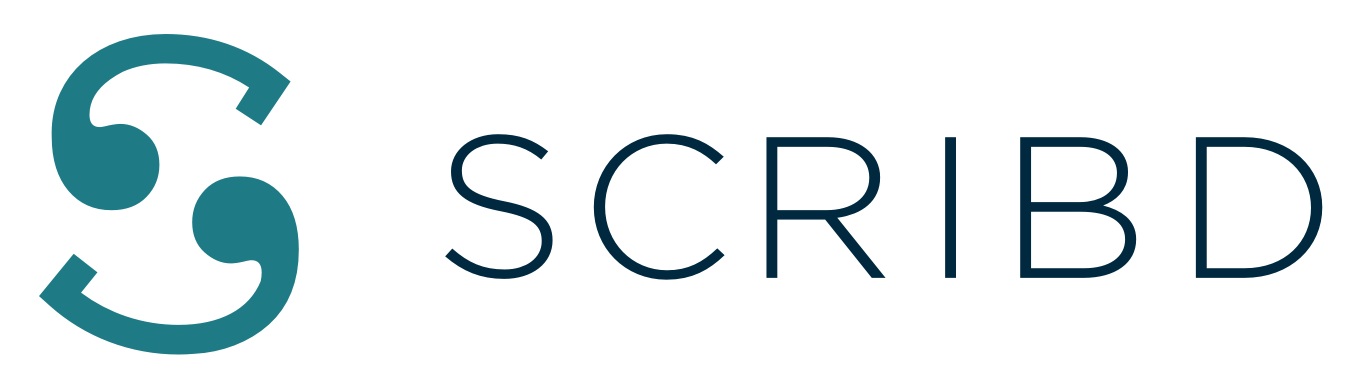 El poder de la ficción literaria a través de las mentes mexicanasHistorias escritas por autores mexicanos que recopilan conceptos y tradiciones de nuestra enorme cultura a través de los ebooks.Ciudad de México, 20 de septiembre de 2021.- Continúan las celebraciones y eventos importantes en México. En medio de un mes de colores verde, blanco y rojo, queremos llevarte a universos imaginarios para que descubras leyendas, hitos y mitos de nuestro país gracias a las novelas de ficciónSi quieres explorar más sobre nuestra cultura y sus enigmas a través de la literatura, aquí tienes el poder de la ficción en las historias de estos cinco escritores mexicanos, disponibles en Scribd, la plataforma de lectura con más de 100,000 títulos en español. Esperamos que disfrutes de nuestra lista de cuentos fantásticos, desde historias clásicas hasta historias modernas para el mundo.¿Alguna vez has leído sobre cuentos apocalípticos mexicanos?“Así acaba el mundo” es un libro que presenta diversas historias escritas por autores mexicanos con escenarios apocalípticos para mantenerte en suspenso de principio a fin. En tu viaje, también podrás conocer sobre la cultura maya y su profecía del fin del mundo en 2012. Estas obras literarias te ubicarán en coordenadas imaginarias de México sobre las que nunca antes habías leído.Puedes continuar tu viaje con“La transmigración de los cuerpos”, una obra literaria que se relaciona con la situación actual que vivimos en 2021, ya que se trata de una epidemia provocada por la picadura de un mosquito. El autor, Yuri Herrera, utiliza el vocabulario mexicano a través de diálogos, escenas y grandes historias que te harán adicto a su obra.Héroes y monstruosLa leyenda de la lucha libre mexicana “El Santo” también está presente en los libros. El escritor José Luis Zárate revive al luchador mexicano más popular de la historia moderna para protagonizar épicas batallas contra monstruos en su obra “Mutantes en el techo y otros rivales”. Sus espeluznantes historias abordan diferentes universos con una perspectiva contemporánea donde encontrarás momias, fantasmas, cazadores de vampiros y personajes del folclore mexicano como "La Llorona".No olvides leer: “El androide y las quimeras” ya sea porque es la mejor manera de entender la magistral narrativa de ficción literaria de Ignacio Padilla, uno de los más grandes autores mexicanos de este género. En 105 páginas aprenderás sobre la Quimera, un monstruo imaginario que devora a los humanos. Es el catálogo de una siniestra fábrica de prodigios escrito con la maestría diabólica de un juguetero loco.Explore más sobre la ficción literaria mexicanaY para completar tu fascinante aventura de ficción no te puedes perder “Los viajeros: 25 años de ciencia ficción mexicana”, historias para viajar en el tiempo desde la gran Sor Juana Inés de la Cruz hasta los escenarios más futuristas. ¿Te imaginas a los mariachis en el espacio? ¡Es posible con este libro!Sabemos que ya sientes curiosidad por estas historias. No se preocupe, siga leyendo para descubrir más ficción literaria emocionante de México y otros países en Scribd, la suscripción de lectura que ofrece acceso inmediato a los mejores libros electrónicos, audiolibros, documentos y más, incluidos más de 100,00 títulos en español, como así como y otros géneros narrativos como el romance, la historia y la superación personal.*****About ScribdScribd is the reading subscription that offers access to the best ebooks, audiobooks, magazine articles, documents, and more. Scribd's catalog includes over one million premium ebook and audiobook titles, including over 85,000 Spanish-language titles.  Scribd is available through iOS and Android devices as well as web browsers, and hosts over 100 million readers worldwide every month. For more information, visit www.scribd.com  and follow @Scribd on Twitter and Instagram.Press contact:CONTACT						Jorge Sánchez						Another Company					jorge.sanchez@another.co				55 4369 3607						